No. de oficio: DR/SN/2017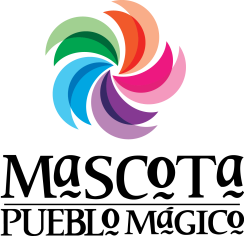 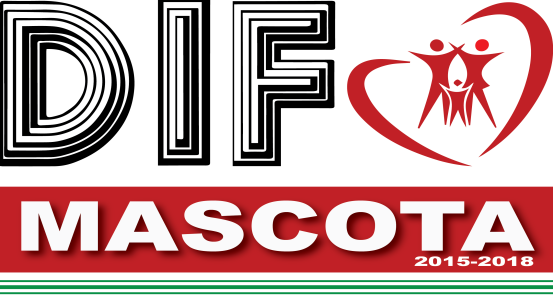 Asunto: Informe de actividades mes JULIO 2017Lunes 03.- Reunión de evaluación y seguimiento con el personal del Sistema DIF Mascota.Entrega de insumos para desayunos calientes, leche y despensa del programa de Nutrición Extraescolar en la localidad San Miguel de Tovar.Coordinación y seguimiento de las diferentes actividades tanto administrativas como operativas relacionadas con los programas de asistencia social que se brindan a la ciudadanía.Traslado de pacientes a las ciudades de Guadalajara, Tala, Zapopan y Tlajomulco en el camión incluyente a atención médica.Martes 04.- Entrega de insumos para desayunos calientes en las localidades de El Jacal, Guayabitos y El Empedrado.Coordinación y seguimiento de las diferentes actividades tanto administrativas como operativas relacionadas con los programas de asistencia social que se brindan a la ciudadanía.Miércoles 05- Entrega de insumos para la preparación de desayunos escolares calientes en las localidades de El Parejo y Galope.Coordinación y seguimiento de las diferentes actividades tanto administrativas como operativas relacionadas con los programas de asistencia social que se brindan a la ciudadanía.Jueves 06.- Entrega de leche y despensa del programa PAAD en las localidades de San Ignacio, El Tizate, Los Torres, Los Sauces de Yerbanuena, El Atajo, El Copal, Rincón de Ixcatán, El Ranchito y Rincón de Ixcatán.Coordinación y seguimiento de las diferentes actividades tanto administrativas como operativas relacionadas con los programas de asistencia social que se brindan a la ciudadanía.Traslado de personas a la Unidad Regional de Rehabilitación desde su domicilio en vehículo incluyenteViernes 07.- Coordinación y seguimiento de las diferentes actividades tanto administrativas como operativas relacionadas con los programas de asistencia social que se brindan a la ciudadanía.Lunes 10.- Reunión de evaluación y seguimiento con el personal del Sistema DIF MascotaCoordinación y seguimiento de las diferentes actividades tanto administrativas como operativas relacionadas con los programas de asistencia social que se brindan a la ciudadanía.Traslado de pacientes a las ciudades de Guadalajara, Tala, Zapopan y Tlajomulco en el camión incluyente a atención médica.Martes 11.- Entrega de leche y despensa de los programas Nutrición Extraescolar, en las localidades de Las Escuadra, El Ranchito, San José del Mosco, San Ignacio, EL Manantial, La Soledad, y El Copal.Coordinación y seguimiento de las diferentes actividades tanto administrativas como operativas relacionadas con los programas de asistencia social que se brindan a la ciudadanía.Recepción de despensas del programa PAAD y control de calidad de los productos recibidosMiércoles 12.-  Entrega de leche y despensa del programa de Nutrición Extraescolar en las localidades de San Miguel de Tovar, Tierras Coloradas, El Mirador, Malpaso, El Jacal, Guayabitos y El Empedrado.Coordinación y seguimiento de las diferentes actividades tanto administrativas como operativas relacionadas con los programas de asistencia social que se brindan a la ciudadanía.Reunión con el patronato del SMDIF, para presentación de informe y asuntos varios.Jueves 13 -Coordinación y seguimiento de las diferentes actividades tanto administrativas como operativas relacionadas con los programas de asistencia social que se brindan a la ciudadanía.Traslado de personas a la Unidad Regional de Rehabilitación desde su domicilio en vehículo incluyenteViernes 14.- Entrega de insumos para desayunos calientes, ( reposición por producto en mal estado ) en las localidades del Empedrado, El Jacal, San Miguel de Tovar, Gallineros, El Malpaso y El Jacal.Coordinación y seguimiento de las diferentes actividades tanto administrativas como operativas relacionadas con los programas de asistencia social que se brindan a la ciudadanía.Traslado de pacientes al CISAME en Puerto Vallarta, para atención  médica especializada.Lunes 17.- Reunión de evaluación y seguimiento con el personal del Sistema DIF MascotaEntrega de leche y despensa en las localidades de Guayabitos, El Mirador, Los Sauces de Chanrey y El Carrizo.Organización para entrega de becas por parte de la SEJ.Coordinación y seguimiento de las diferentes actividades tanto administrativas como operativas relacionadas con los programas de asistencia social que se brindan a la ciudadanía.Asistencia  a capacitación en las instalaciones de DIF Jalisco del programa PAAD y entrega del proyecto Mano a Mano por las familias.Traslado de pacientes a las ciudades de Guadalajara, Tala, Zapopan y Tlajomulco en el camión incluyente a atención médica.Martes 18.- Coordinación y seguimiento de las diferentes actividades tanto administrativas como operativas relacionadas con los programas de asistencia social que se brindan a la ciudadanía.Apoyo en la logística y entrega de becas por parte de la SEJ.Miércoles 19.- Coordinación y seguimiento de las diferentes actividades tanto administrativas como operativas relacionadas con los programas de asistencia social que se brindan a la ciudadanía.Jueves 20.- Coordinación y seguimiento de las diferentes actividades tanto administrativas como operativas relacionadas con los programas de asistencia social que se brindan a la ciudadanía.Traslado de personas a la Unidad Regional de Rehabilitación desde su domicilio en vehículo incluyenteViernes 21.- Entrega de leche y despensa de los programas PAAD Y Nutrición Extraescolar en las localidades de El Aguacate, Zapotán, Barandillas, y El Aguacate.Coordinación y seguimiento de las diferentes actividades tanto administrativas como operativas relacionadas con los programas de asistencia social que se brindan a la ciudadanía.Lunes 24.- Reunión de evaluación y seguimiento con personal de DIF MascotaCoordinación y seguimiento de las diferentes actividades tanto administrativas como operativas relacionadas con los programas de asistencia social que se brindan a la ciudadanía.Entrega de silla de ruedas especial en la localidad de San Miguel del Tovar a paciente con PCI.Martes 25.- Coordinación y seguimiento de las diferentes actividades tanto administrativas como operativas relacionadas con los programas de asistencia social que se brindan a la ciudadanía.Traslado de despensas y leche  de al SMDIF Mascota de SEDIF Jalisco del programa Mano a Mano por las familias.Recoger pasantes en CRI Jalisco quienes prestarán servicio en URR Mascota, Jalisco.Miércoles 26.- Coordinación y seguimiento de las diferentes actividades tanto administrativas como operativas relacionadas con los programas de asistencia social que se brindan a la ciudadanía.Jueves 27.- Coordinación y seguimiento de las diferentes actividades tanto administrativas como operativas relacionadas con los programas de asistencia social que se brindan a la ciudadanía.Traslado de personas a la Unidad Regional de Rehabilitación desde su domicilio en vehículo incluyenteViernes 28.- Coordinación y seguimiento de las diferentes actividades tanto administrativas como operativas relacionadas con los programas de asistencia social que se brindan a la ciudadanía.Lunes 31.- Coordinación y seguimiento de las diferentes actividades tanto administrativas como operativas relacionadas con los programas de asistencia social que se brindan a la ciudadanía.Nota: Como ” Coordinación y seguimiento de las diferentes actividades tanto administrativas como operativas relacionadas con los programas de asistencia social que se brindan a la ciudadanía” incluye:Atención personalizada a ciudadanos que acuden a solicitar servicios de asistencias social tales como medicamento, transporte, estudios médicos, pañales, gasolina, apoyos alimentarios propios de programas establecidos así como el seguimiento y supervisión al recibir, acomodar y distribución de productos de los programas de alimentaria (desayunos escolares fríos, Desayunos escolares calientes, Despensas, y leche ( 225 beneficiarios con despensas programa PAAD, 132 beneficiarios dotación de leche y despensa programa PROALIMNE, 645 beneficiarios con desayunos fríos y calientes); como dotación de de despensas con productos recibidos en donación por particulares, vinculación a los departamentos de Trabajo Social, Psicología, Nutrición, Comedor asistencial, visita a grupo de la tercera edad, supervisión y seguimiento a los estados financieros de la cuenta pública del Sistema DIF Mascota, seguimiento a pago de proveedores, elaboración de reportes de avance e informes de actividades para DIF Jalisco y H. Ayuntamiento de Mascota, gestiones de adendums ante DIF Jalisco, valoraciones psicológicas, seguimiento y autorización de platicas prematrimoniales y reuniones de avenencia. Gestiones ante las diferentes direcciones y Presidencia municipal e instancias estatales y federales, Seguimiento a la administración de la Unidad Regional de Rehabilitación, Respuesta a solicitudes de transparencia, Organización y asistencia a reuniones relacionadas con el quehacer de la asistencia social, entre otros.Atentamente.Mascota Jalisco., 10 de agosto  de 2017.Psic. José Raúl Fregoso DueñasDirector del DIF Mascota, Jalisco.cp.- Archivo